   Osnovna škola RUGVICA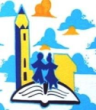 Rugvica, ____________________________Temeljem članka 10. Pravilnika o načinima, postupcima i elementima vrednovanja učenika u osnovnoj i srednjoj školi (»Narodne novine«, broj 112/10.) donosi seODLUKAo odgodi/odustajanju od pisane provjere utvrđene vremenikom u školskoj godini _______./_______. za:Novi dogovoreni termin:OBRAZLOŽENJE:Nastavni predmet:Predmetni učitelj:Razred:Datum zakazane provjere:Vrijeme zakazane provjere:Datum zakazane provjere:Vrijeme zakazane provjere:PREDMETNI UČITELJSTRUČNI SURADNIKRAVNATELJ